Fongshan English VillageShopping Center Pre-Learning HandoutVocabulary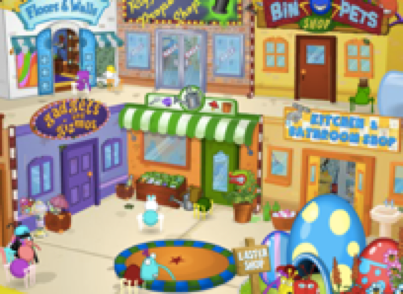 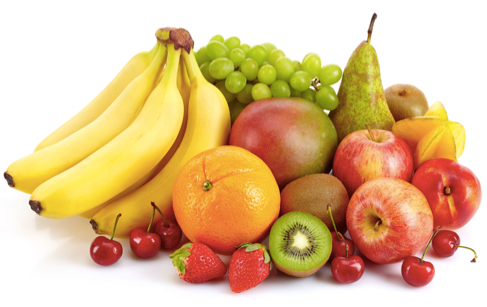 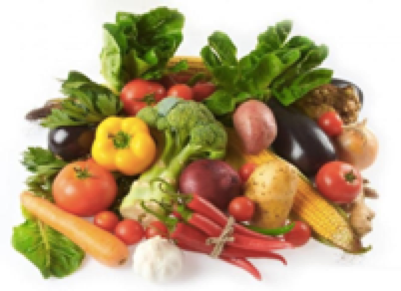 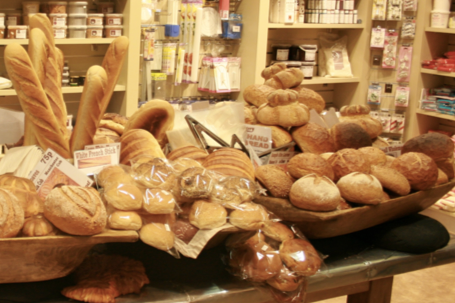 shopping centerfruitvegetablesbakery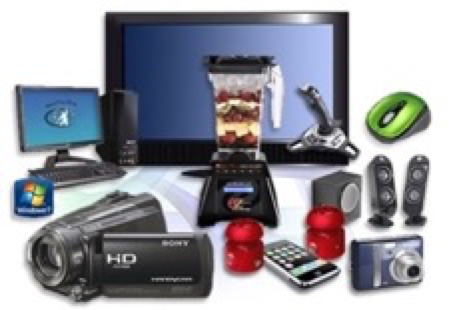 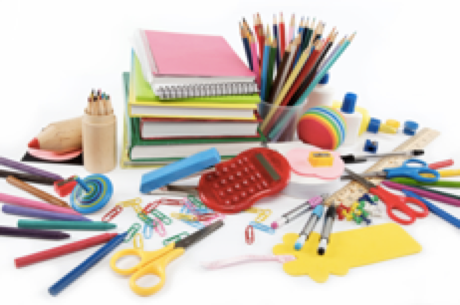 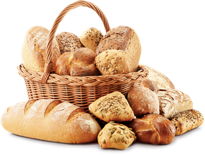 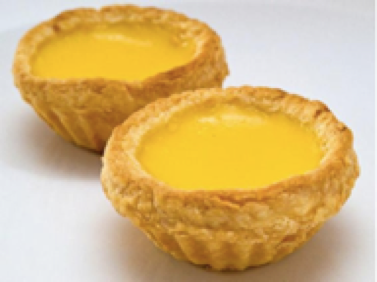 electronicsstationerybread egg tarts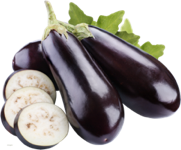 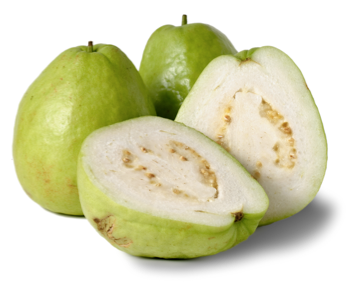 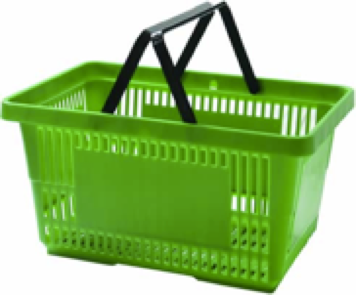 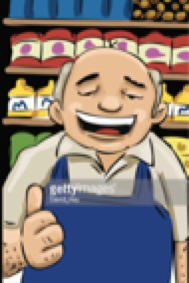 eggplantsguavasshopping basketstore clerk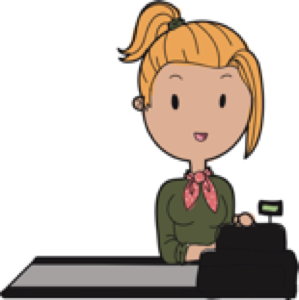 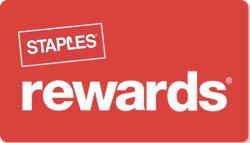 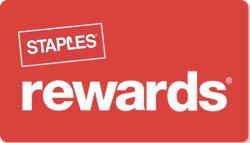 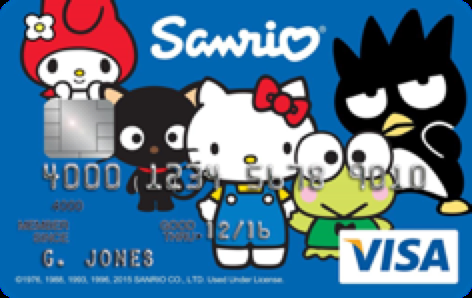 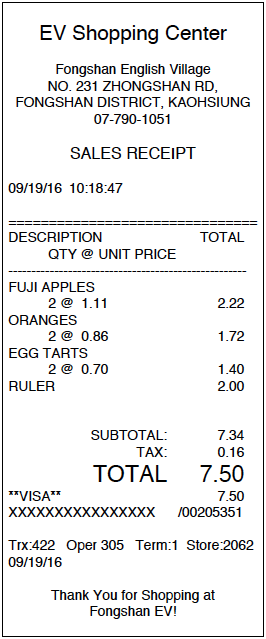 cashierrewards cardcredit cardreceiptDialogue ACustomer:	Excuse me.  Where can I find eggplants?Store Clerk:	They’re in the vegetables section over there.Customer:	How about bread?Store Clerk:	They’re in the bakery section.Customer:	Thank you.Store Clerk:	You’re welcome.Dialogue BCashier:	Hi.  Do you have a rewards card?Customer:	Yes.  Here you are.Cashier:	Thank you.	Your total is _______ dollars and _______ cents.Customer:	Here’s my credit card.Cashier:	Here’s your receipt.  
Have a nice day!Customer:	You too!